The Brewster County Courthouse will be Closed on Monday September 4, 2023, in Observance of Labor Day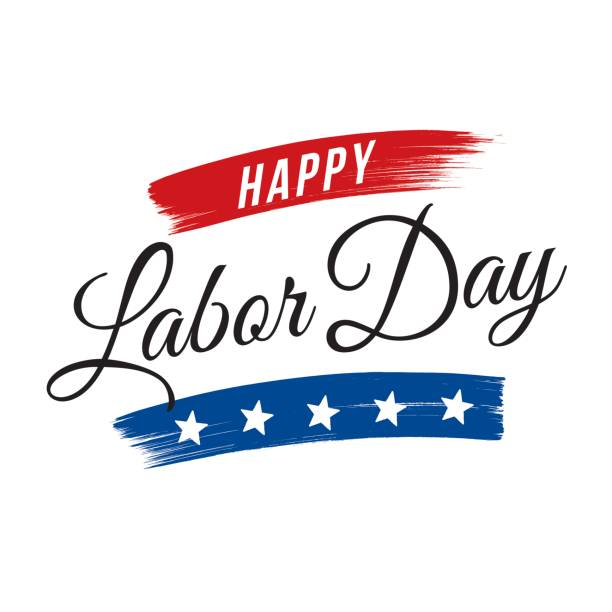 Regular Business Hours will resume onTuesday September 5, 2023